ПРЕДУПРЕЖДЕНИЕ О МЕТЕОРОЛОГИЧЕСКОЙ ОБСТАНОВКЕНА ТЕРРИТОРИИ ЛЕНИНГРАДСКОЙ ОБЛАСТИСогласно ежедневному прогнозу ФГБУ "Северо-Западное УГМС" от 17.09.2022:19 сентября местами ожидаются сильные дожди, порывы ветра до 15-17 м/с.20 сентября ожидаются ночью местами порывы ветра 15 м/с.В связи со сложившейся гидрометеорологической обстановкой:19-20 сентября повышается вероятность ДТП, в том числе крупных и с участием детей, затруднений в движении по автодорогам Ленинградской области (Источник – загруженность автотрасс, низкое качество дорожного полотна, сильные дожди, порывы ветра);19-20 сентября сохраняется вероятность возникновения происшествий на акваториях Ленинградской области (Источник – нарушения мер безопасности на воде, сильные дожди, порывы ветра);19-20 сентября сохраняется вероятность происшествий и аварий на железнодорожном транспорте на территории Ленинградской области (Источник - нарушение правил эксплуатации железнодорожного транспорта, неисправность путей, дефекты оборудования, сильные дожди, порывы ветра);19-20 сентября сохраняется вероятность авиапроисшествий, изменений в расписании движения воздушных судов на территории Ленинградской области (Источник – технические неисправности, сильные дожди, порывы ветра);19-20 сентября сохраняется вероятность повреждений (замыканий, обрывов) на ЛЭП, ТП и линиях связи, объектов экономики, транспорта и жилого фонда. Возможны нарушения жизнеобеспечения населения в связи с авариями на объектах электроснабжения (Источник – изношенность сетей, перегрузки в связи с интенсивным использованием отопительных приборов, сильные дожди, порывы ветра);19-20 сентября сохраняется вероятность возникновения аварий на объектах ЖКХ на всей территории Ленинградской области, нарушений жизнеобеспечения населения в связи с авариями на объектах водо- и теплоснабжения (порывы сетей и в связи с отключениями энергоснабжения) (Источник – изношенность сетей, перегрузки в связи с интенсивным использованием отопительных приборов, сильные дожди, порывы ветра);19-20 сентября сохраняется вероятность увеличения количества пострадавших на реках и озёрах Ленинградской области, а также заблудившихся в лесах Ленинградской области (Источник – нарушение правил безопасности в лесах и на воде, сильные дожди, порывы ветра);- существует вероятность подтоплений жилого сектора, придворовых территорий, дорог, пойменных участков дождевыми паводками (Источник – сильные дожди).     ЗНЦ (СОД) ЦУКС ГУ МЧС России по Ленинградской области подполковник внутренней службы 						В.В. Быстров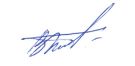    Исполнитель								О.О. Рудоман   Передала: диспетчер ЕДДС Волховского МР                                     Е.М. Нешенкова